Finnish Farrier Open Championships, 25.-27.8.2023 Avoimet kengitysseppien Suomenmestaruuskilpailut 25.-27.8.2023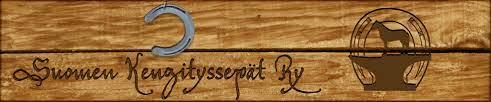 DIV 1Shoes for the competition/ Kilpailukengät DIV1Div 1 Squaretoe & Roadster 55minDiv 1 Alu & Surprice 55minDiv 1 semifinal: 1 front foot + Atlas masselotte 3/4 hind 70minDiv 1 speedforging 20minDiv 1 final, shoeingJudges in div 1&2 Per Nilsson & Johannes Sandsten Atlason / Tuomarit Per Nilsson & Johannes Sandsten Atlason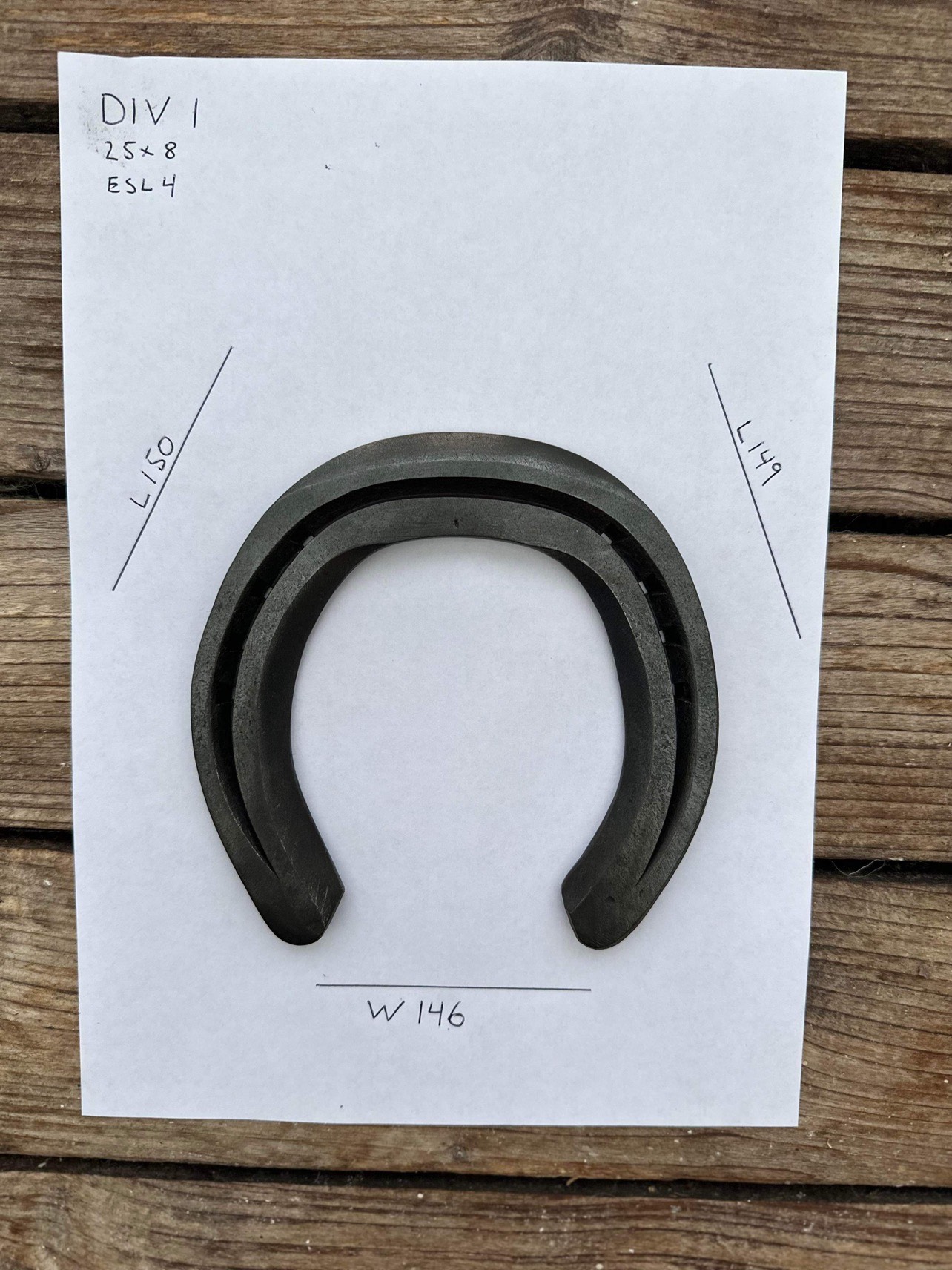 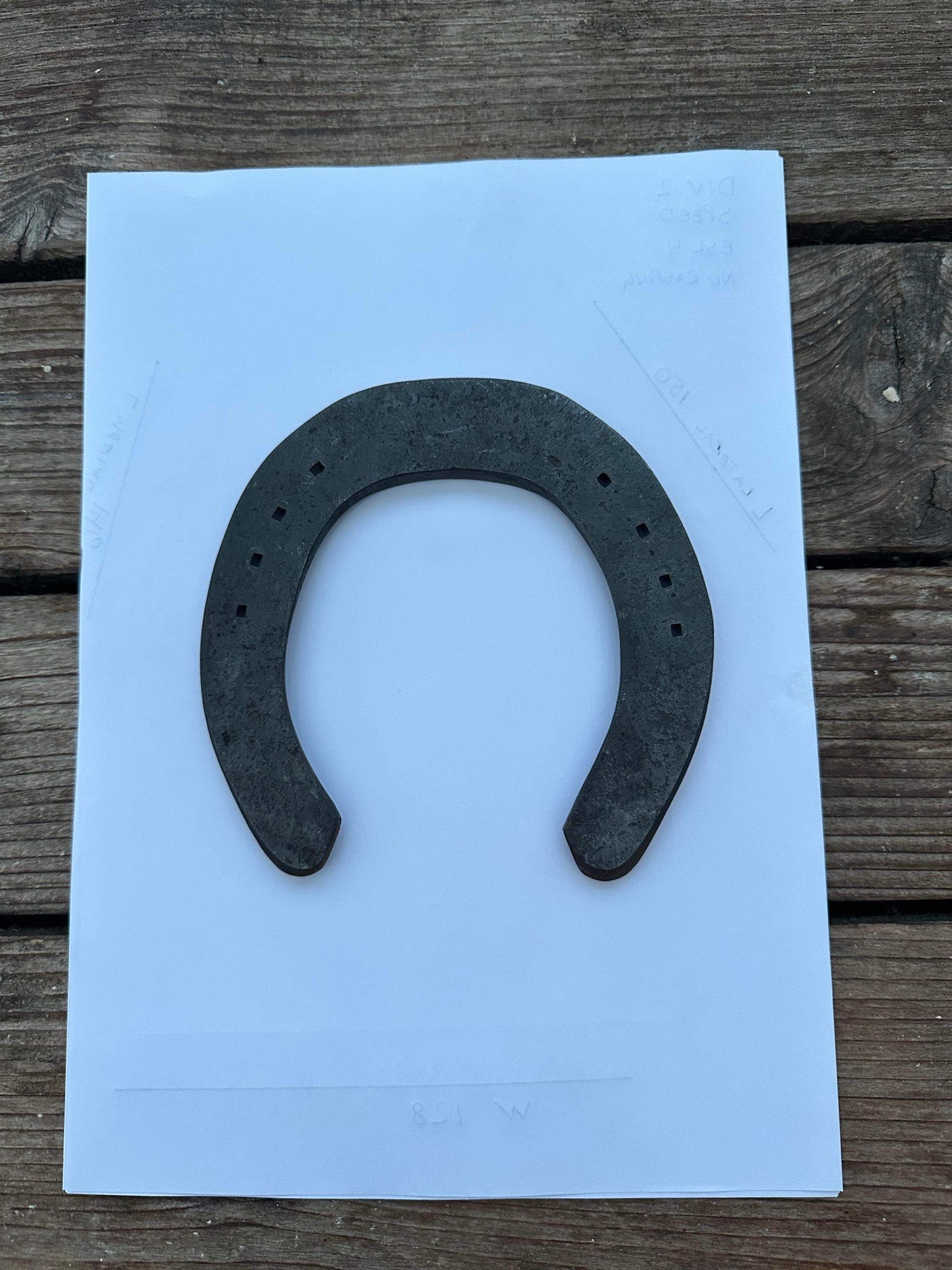 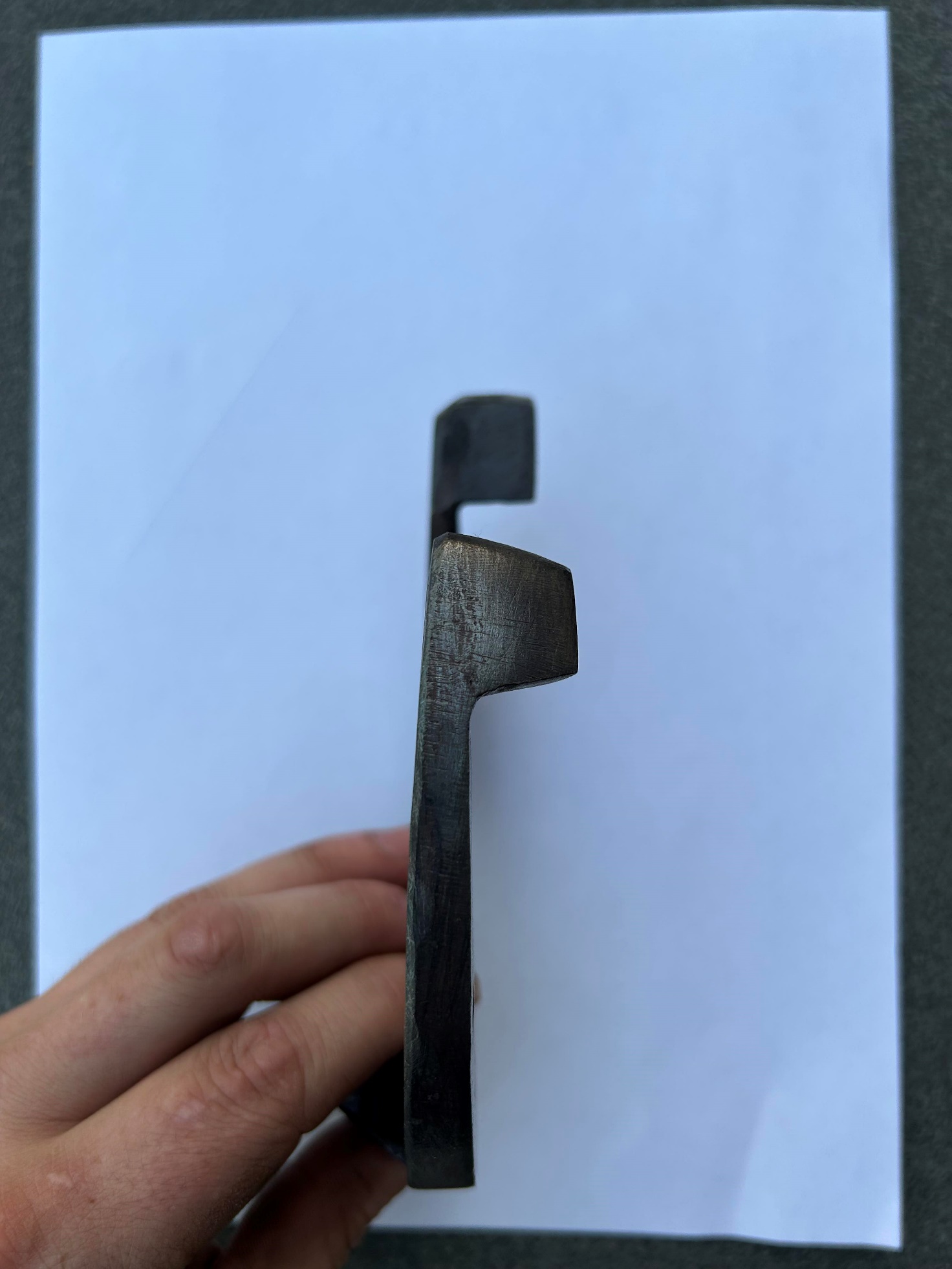 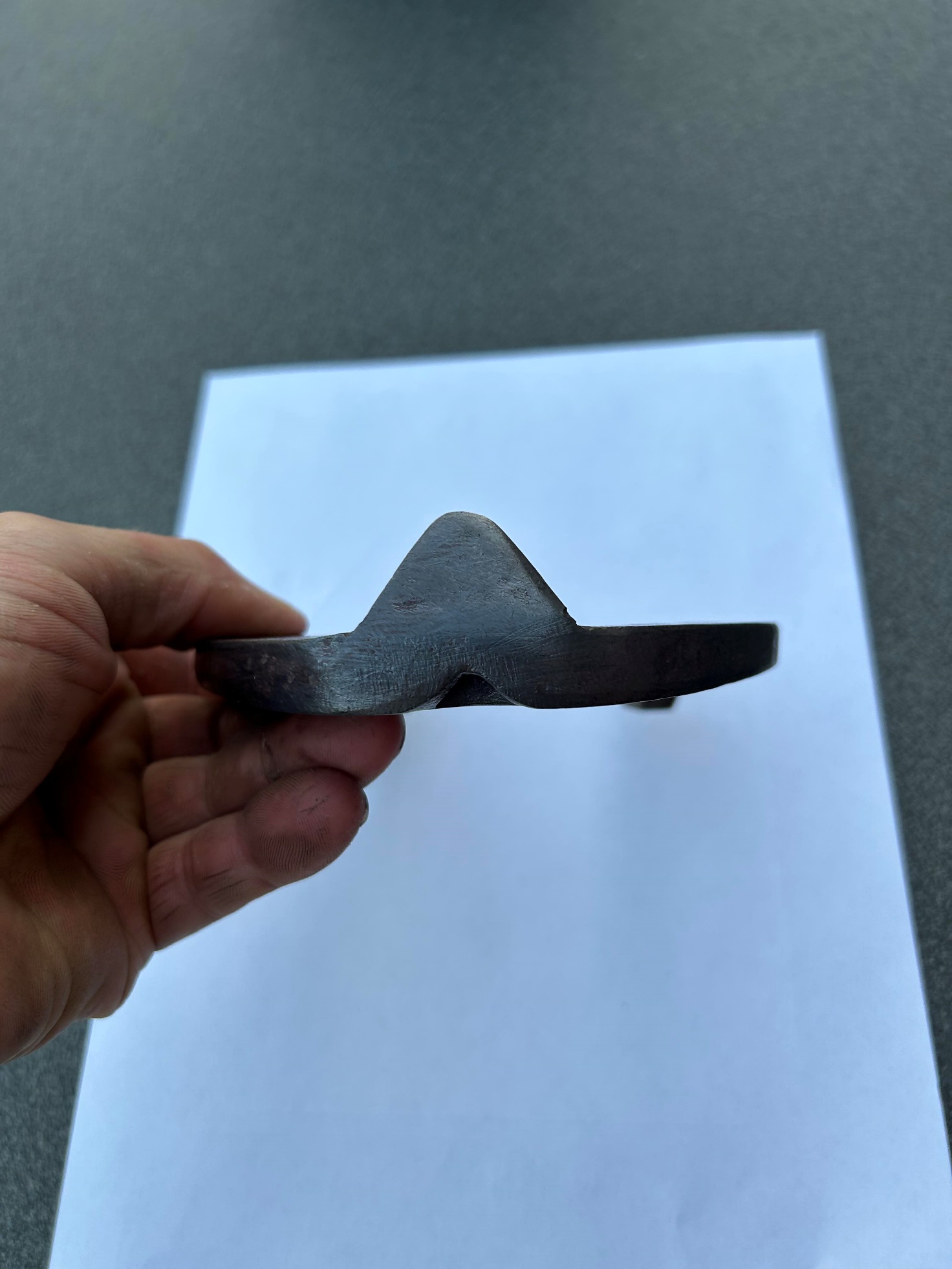 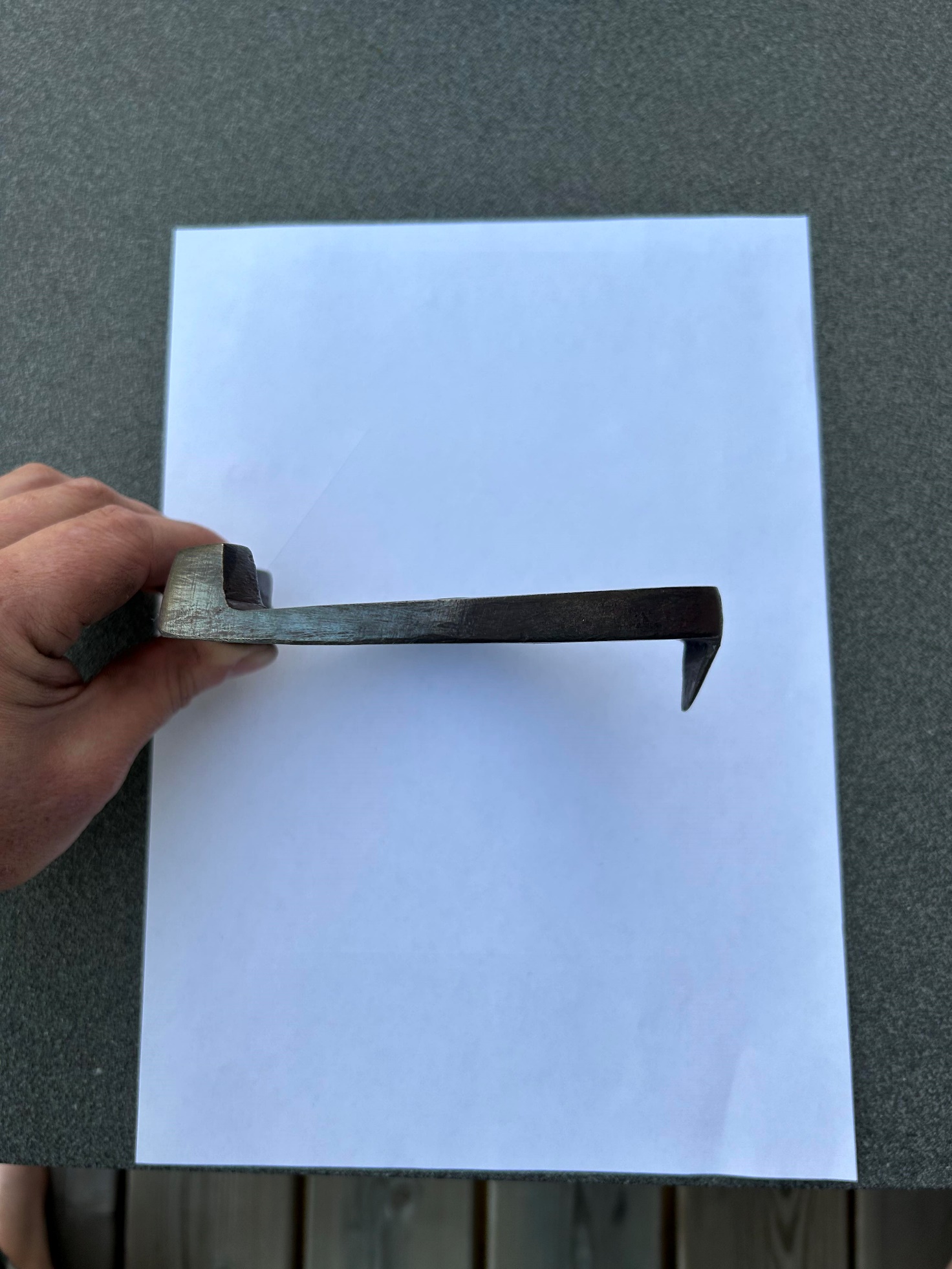 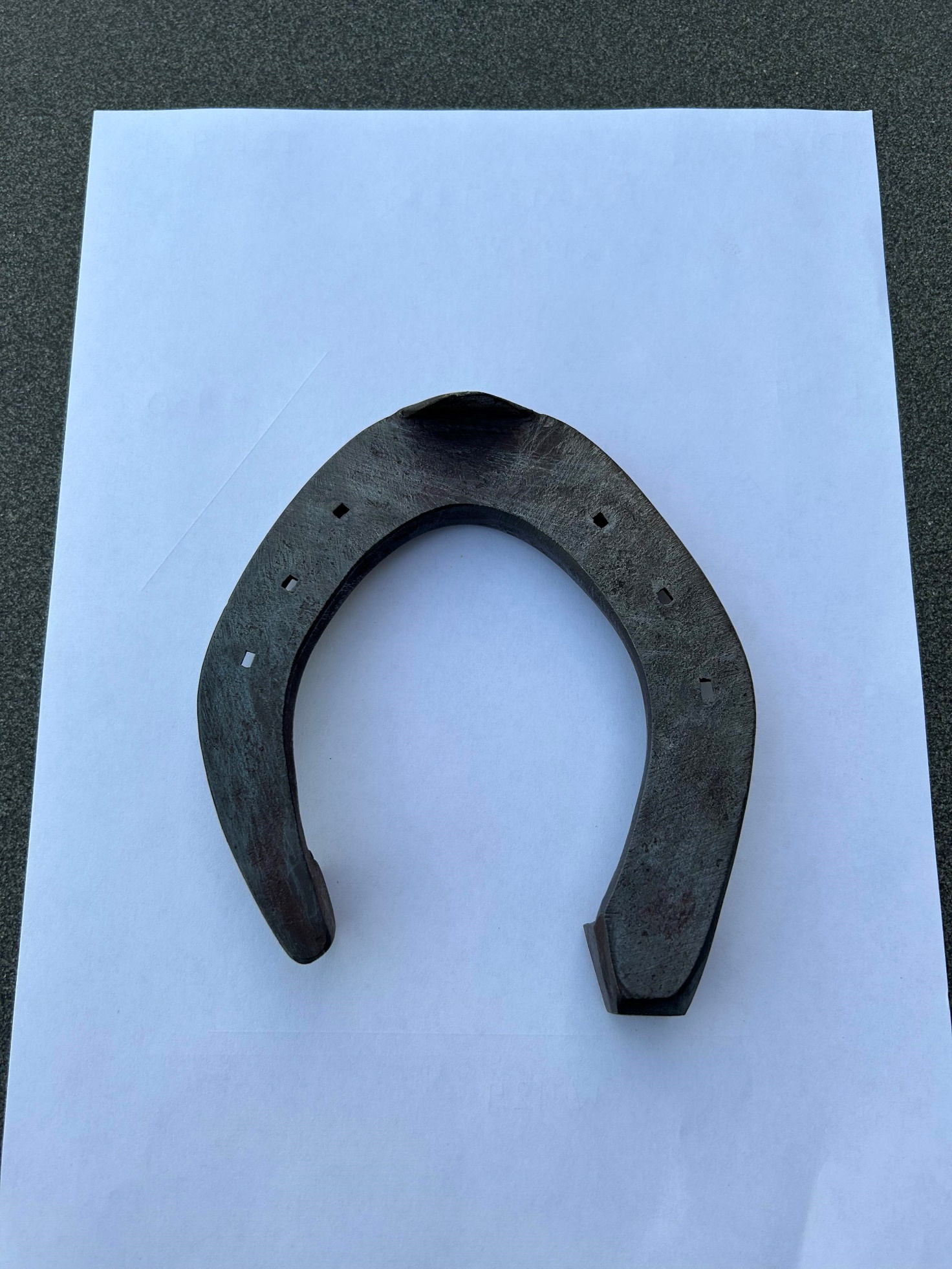 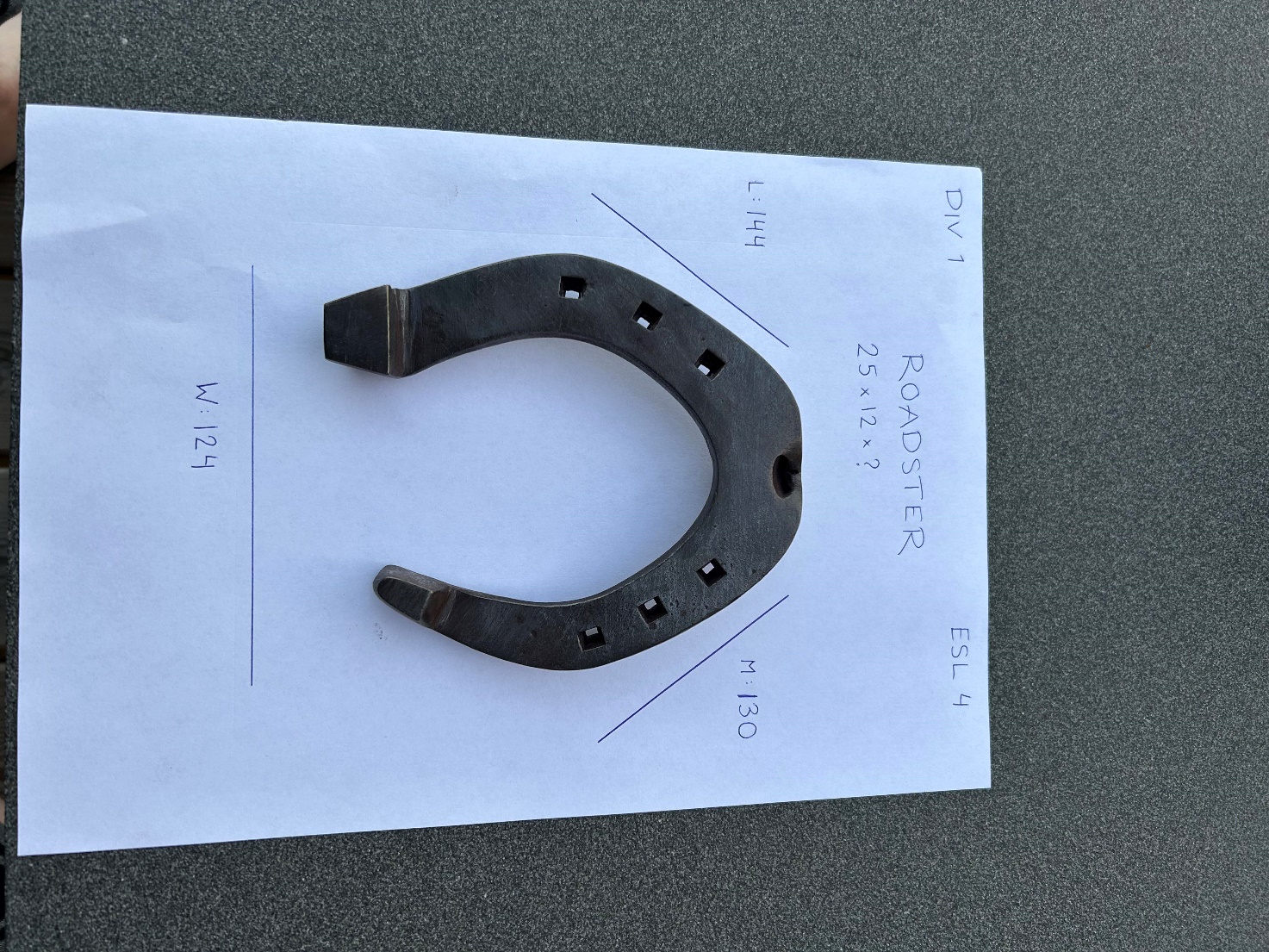 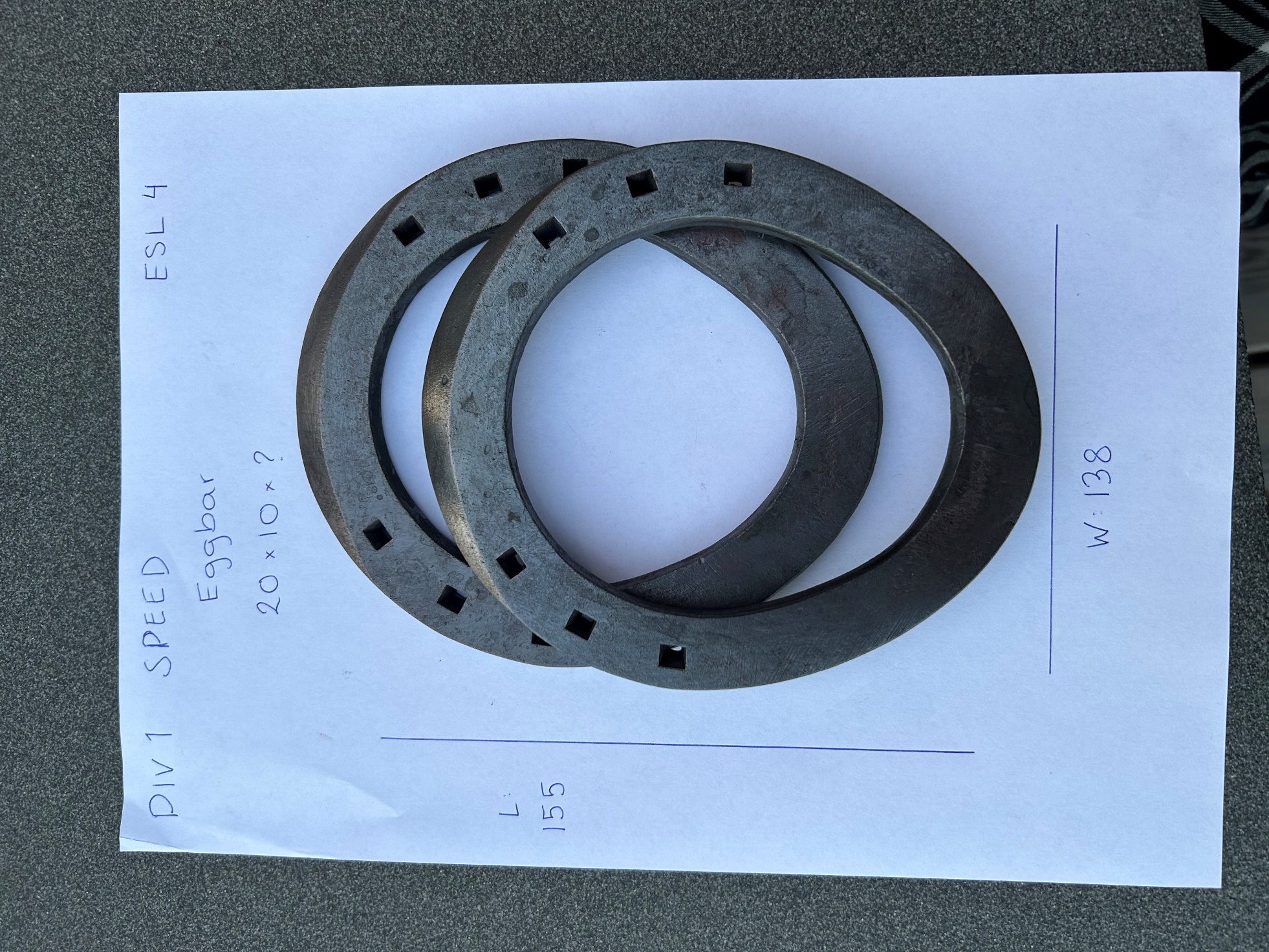 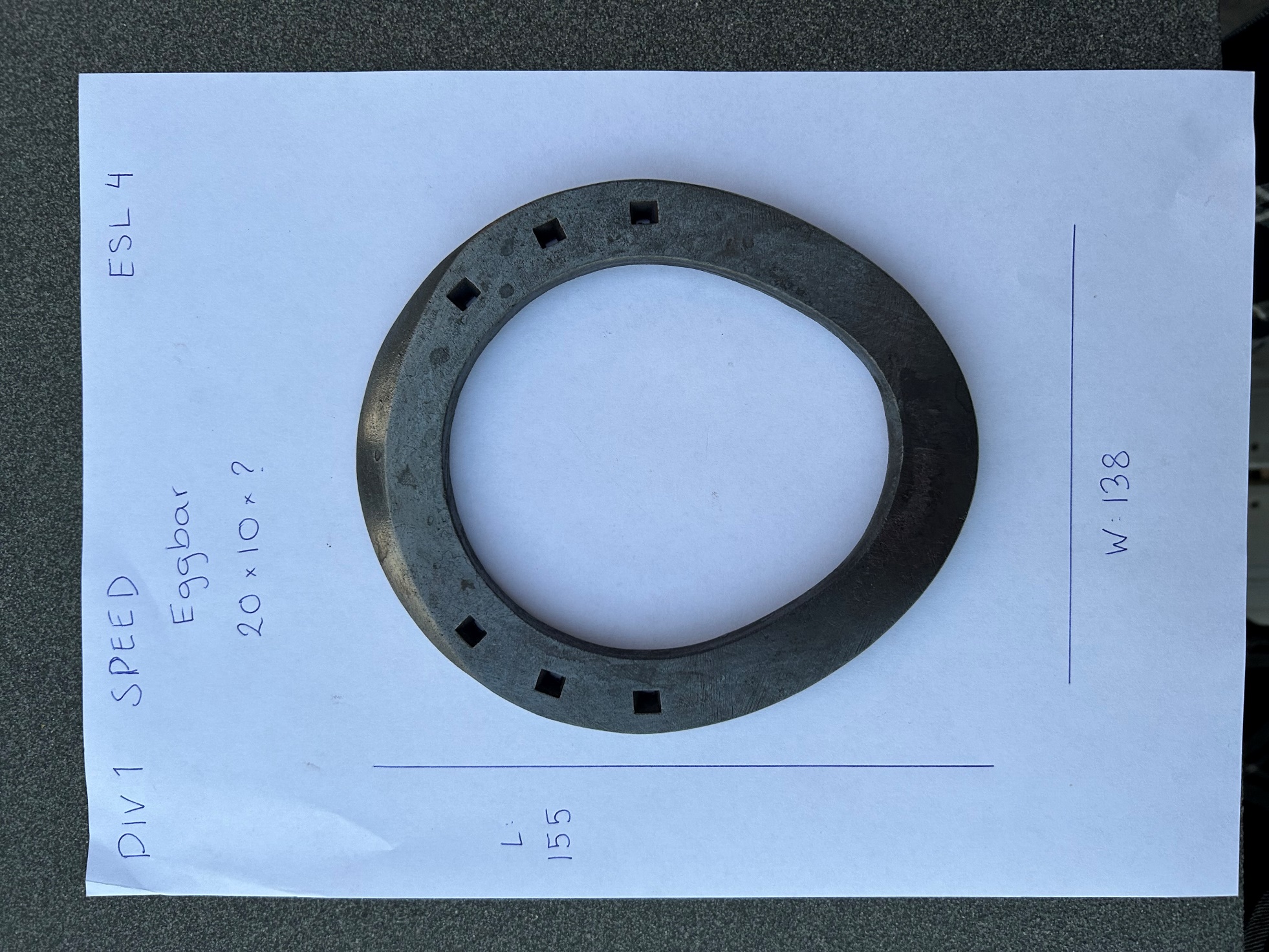 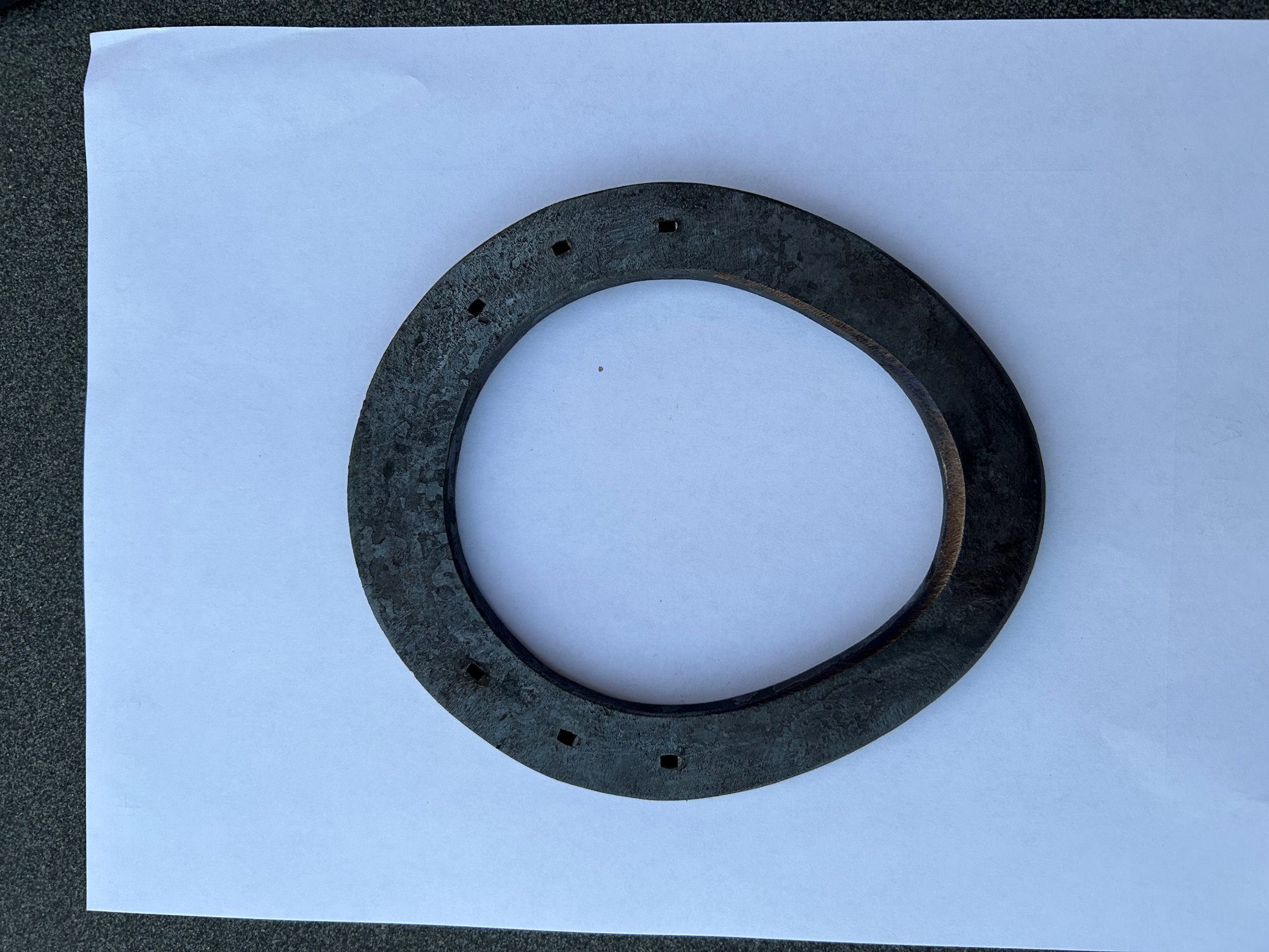 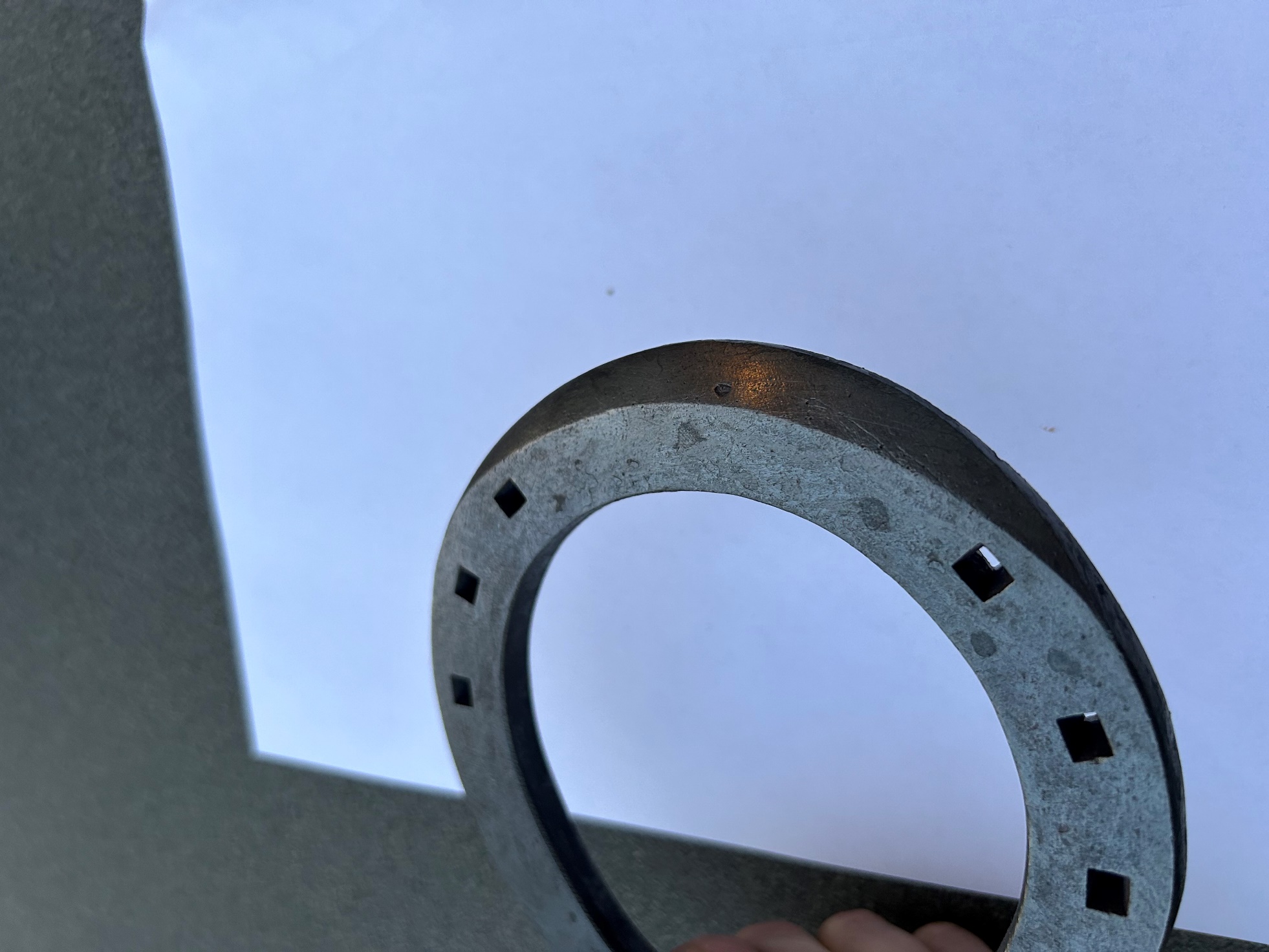 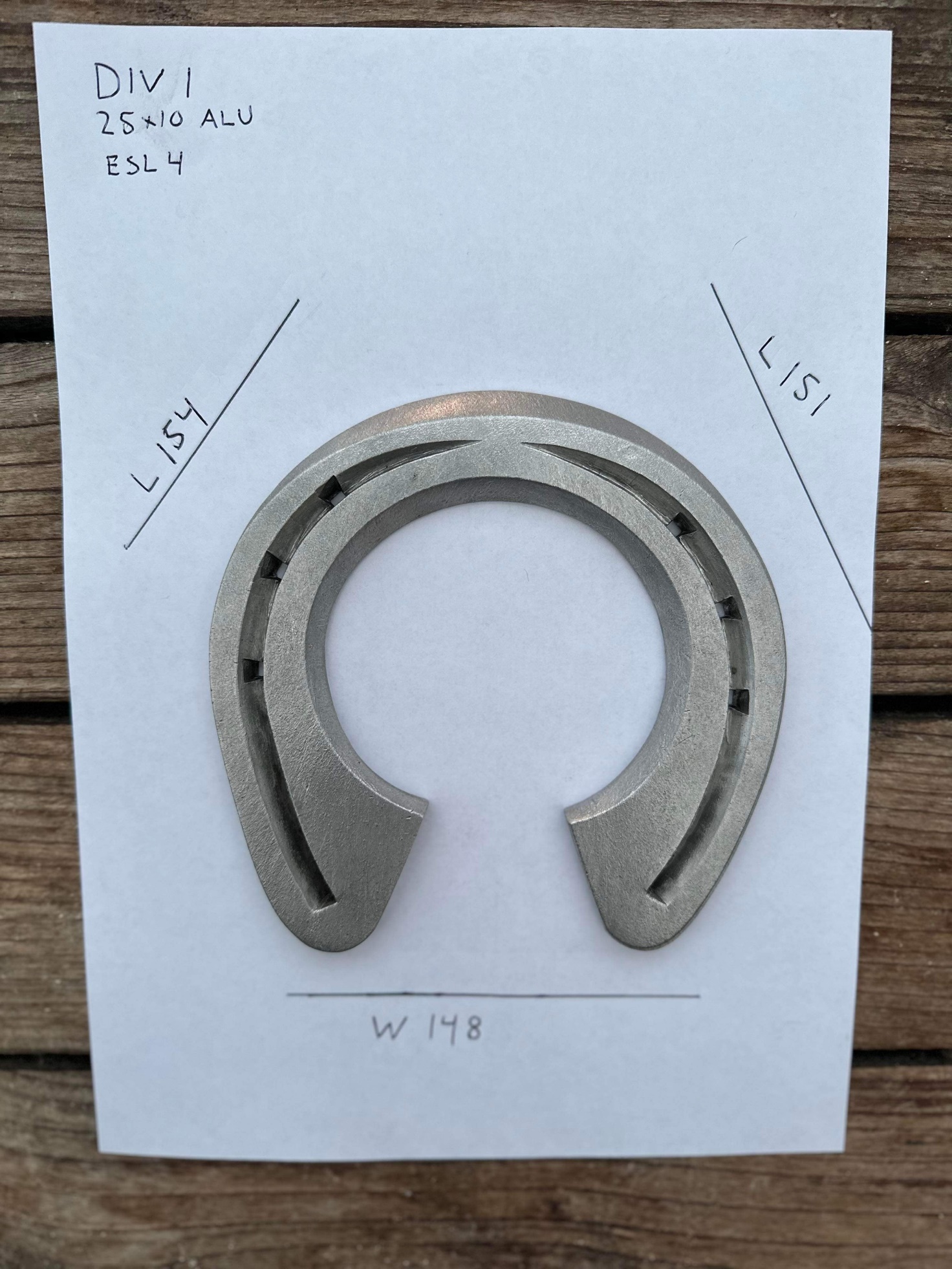 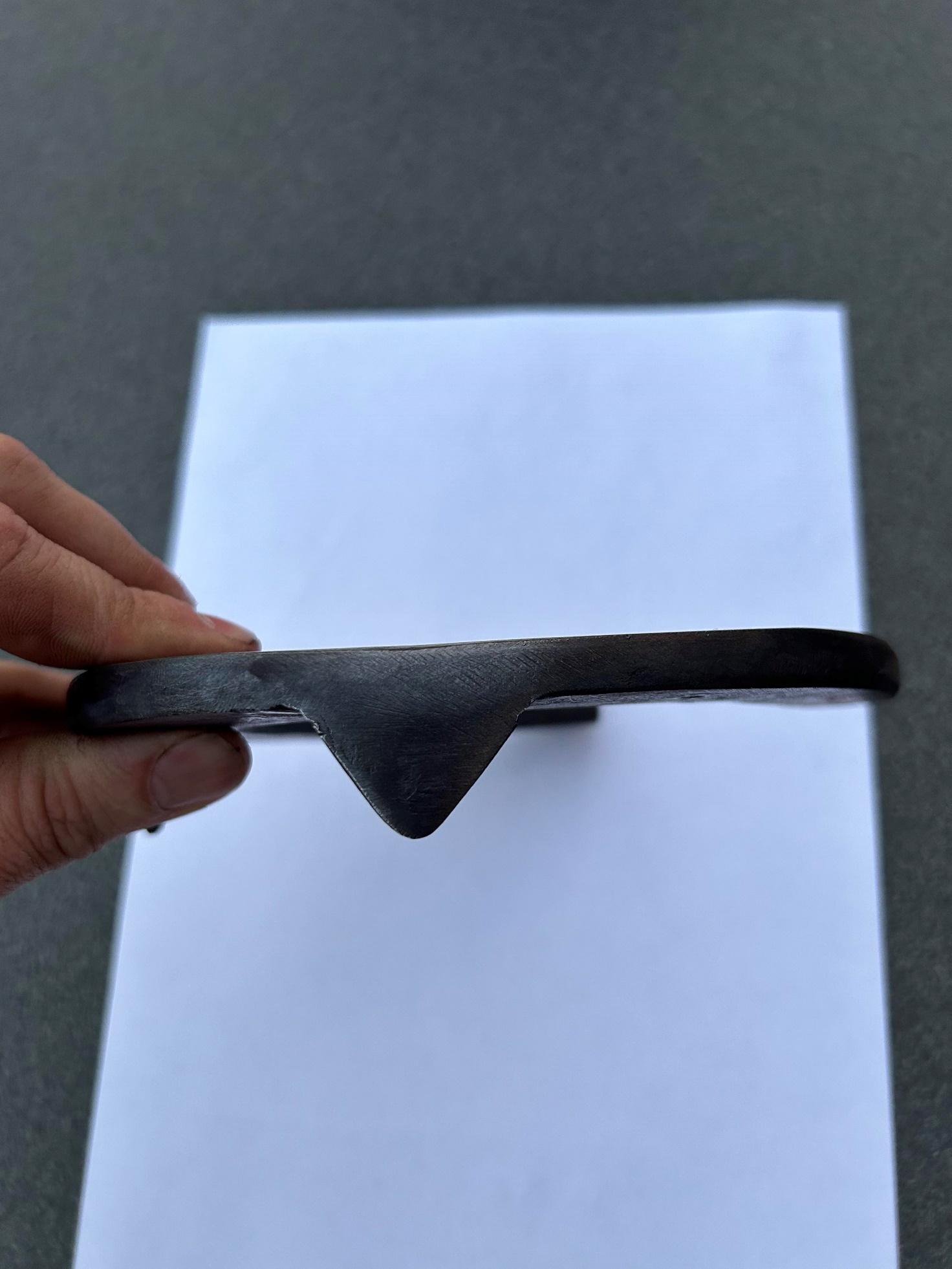 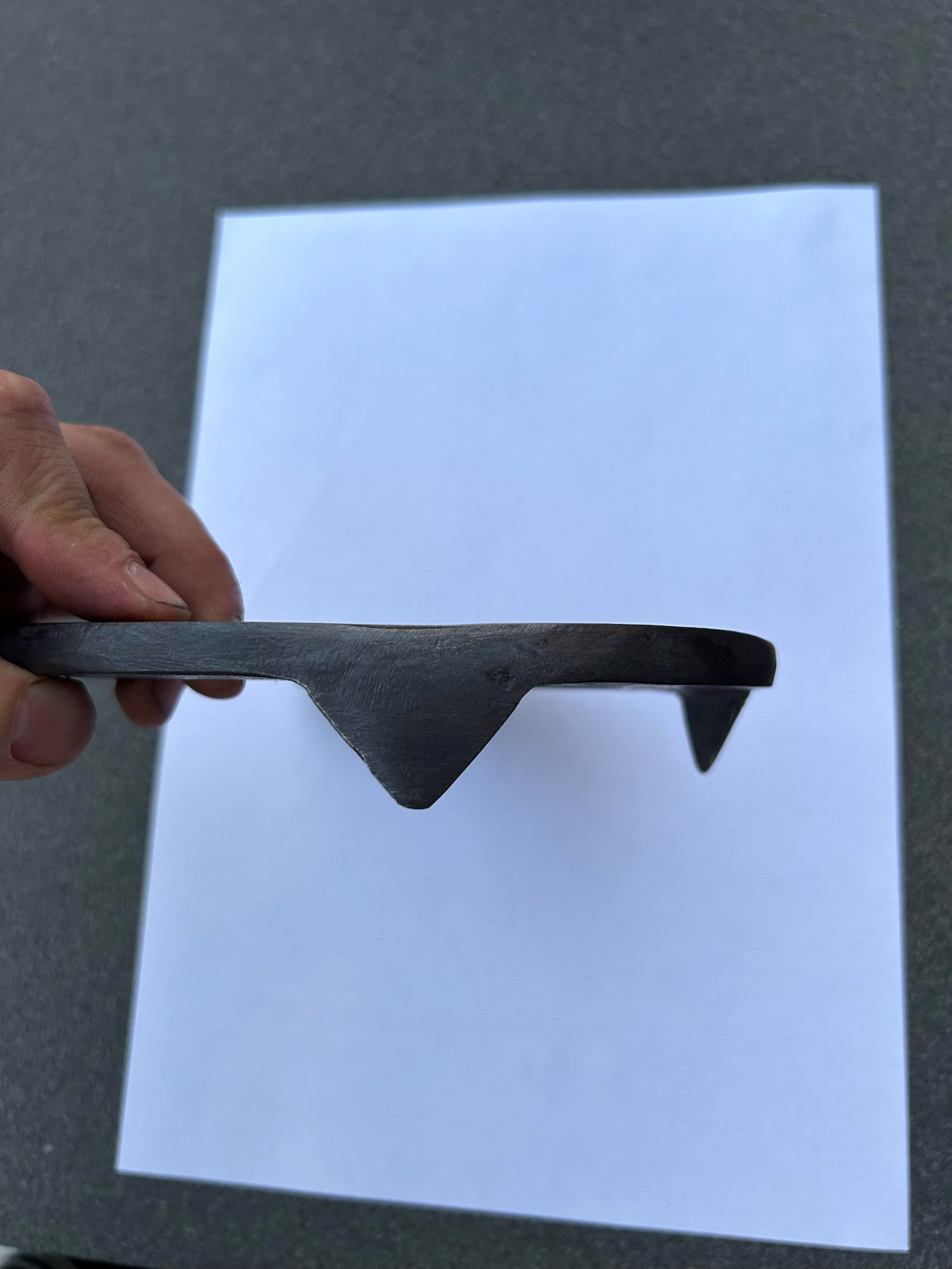 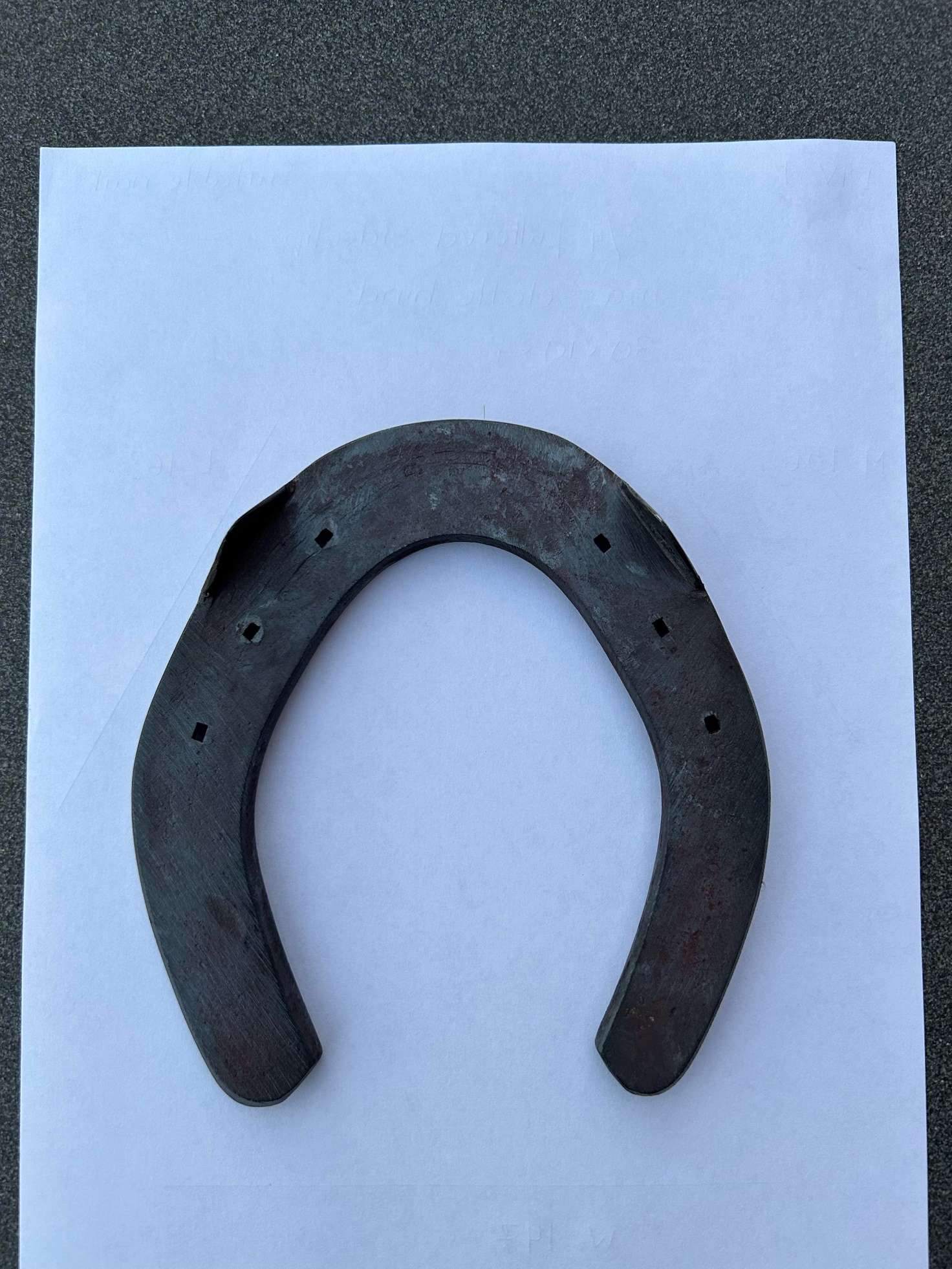 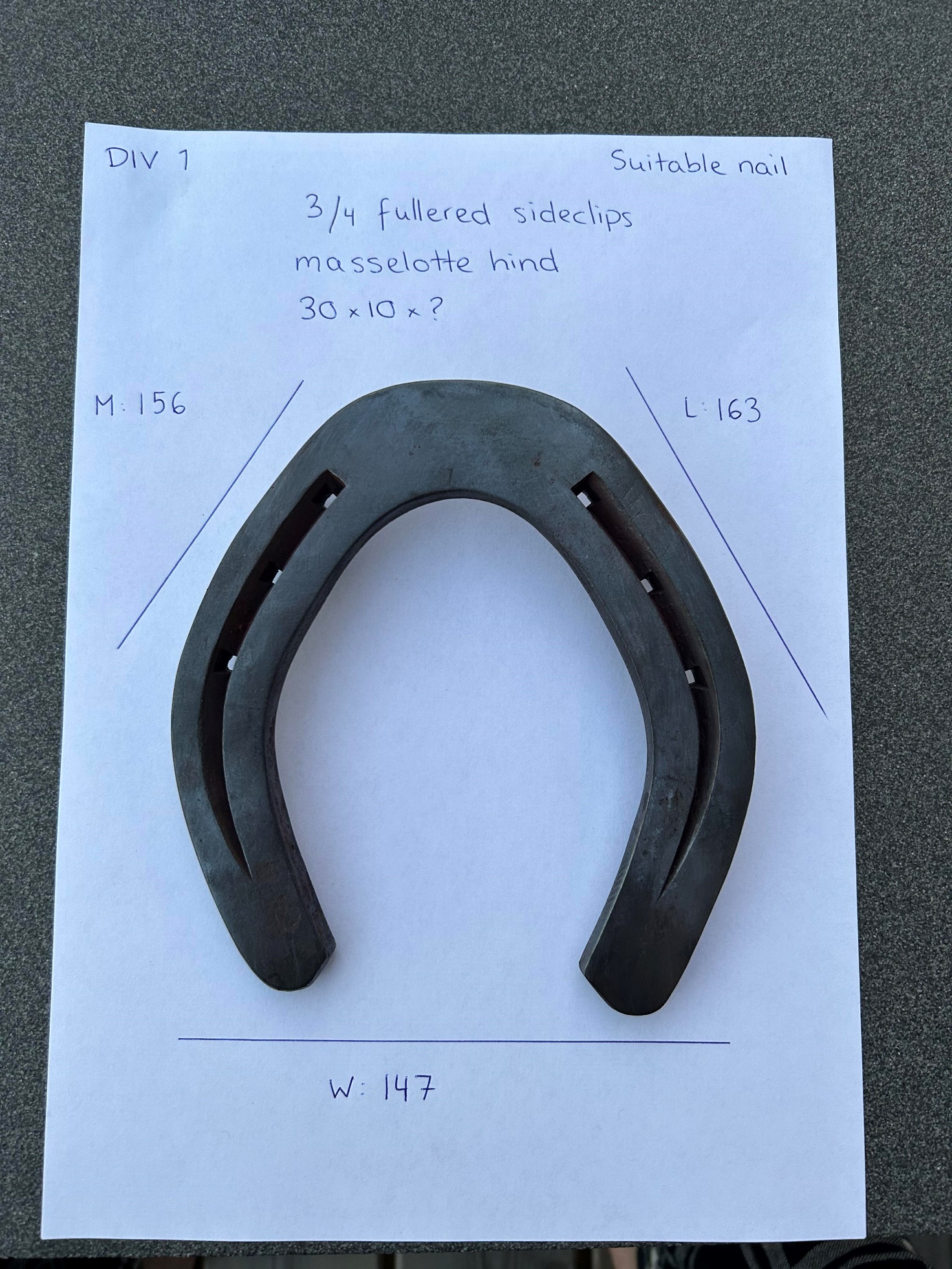 